TEHNISKĀ SPECIFIKĀCIJA/ TECHNICAL SPECIFICATION Nr. TS 0411.002 v1Fāzēšanas ierīce vienpola 6-20kV/ Phase comparator single pole 6-20kVAttēliem ir informatīvs raksturs/ The image is informative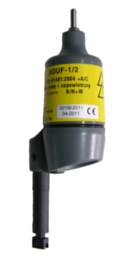 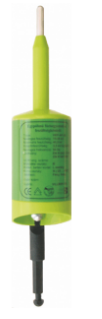 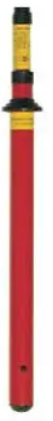 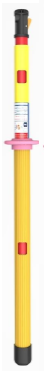 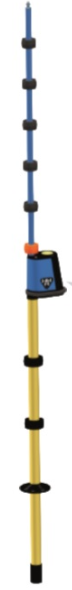 Pielikums/ AnnexIzraksts no testēšanas pārskata veidlapas/ Extract from testing overview form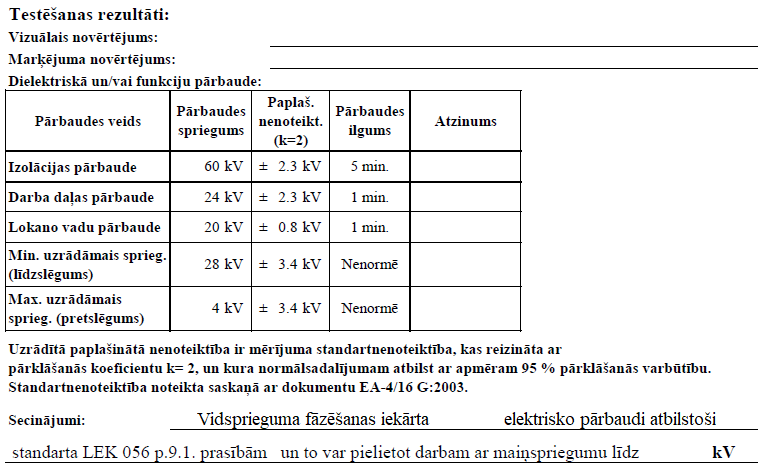 Nr./ NoApraksts/ DescriptionMinimālā tehniskā prasība/ Minimal technical requirement Piedāvātās preces konkrētais tehniskais apraksts/ Specific technical description of the offered productAvots/ Source Piezīmes/ NotesOligātās prasības/ Mandatory requirementsOligātās prasības/ Mandatory requirementsOligātās prasības/ Mandatory requirementsVispārīgā informācija/ General informationVispārīgā informācija/ General informationVispārīgā informācija/ General informationRažotājs (nosaukums, ražotnes atrašanās vieta)/ Manufacturer (name, location of the factory)Norādīt informāciju/ Specify information0411.002 Fāzēšanas ierīce vienpola 6-20kV / 0411.002 Phase comparator single pole 6-20kV Tipa apzīmējums/ Type designation Preces marķēšanai pielietotais EAN  kods, ja precei tāds ir piešķirts/ The EAN  code used for marking of the product, if assignedNorādīt vērtību/ Specify valueNorādīt vai, izmantojot EAN kodu, ražotājs piedāvā iespēju saņemt digitālu tehnisko informāciju par preci (tips, ražotājs, tehniskie parametri, lietošanas instrukcija u.c.)/ Indicate whether, when using the EAN code, the manufacturer offers the possibility to receive digital technical information about the product (type, manufacturer, technical parameters, instructions for use, etc.)Norādīt informāciju/ Specify informationPēc pieprasījuma tehniskai izvērtēšanai tiks iesniegts katra ražotāja, jebkura nomināla vismaz viens paraugs/ Upon request at least one sample of each manufacturer of any rating will be submitted for technical evaluation Atbilst/ ConfirmParauga piegādes laiks tehniskajai izvērtēšanai (pēc pieprasījuma), kalendārās dienas (norādīt konkrētu vērtību)/ Delivery time of sample for technical evaluation (on demand), calendar days (specify a specific value)≤ 20Maksimālais garantētais preces piegādes laiks pēc pasūtījuma saskaņošanas, kalendārās dienas (norādīt konkrētu vērtību)/ Maximum guaranteed delivery time of clothes after receiving the order, calendar days (specify a specific value)≤ 60 Preces garantijas termiņš pēc tās piegādes, mēneši/ Product warranty period after its delivery, months12Standarti Standard(s) Standarti Standard(s) Standarti Standard(s) Norādīt vai saistoša EIROPAS PARLAMENTA UN PADOMES DIREKTĪVA 2014/30/ES (2014. gada 26. februāris) par dalībvalstu tiesību aktu saskaņošanu attiecībā uz elektromagnētisko savietojamību, t.sk. sagatavota ES atbilstības deklarācija un uz preces uzlikta CE zīme/ Indicate whether DIRECTIVE 2014/30/ES OF THE EUROPEAN PARLIAMENT AND OF THE COUNCIL (26 February 2014) on the harmonisation of the laws of the Member States relating to electromagnetic compatibility, incl. an EU declaration of conformity has been drawn up and the CE marking has been affixed to the product Norādīt informāciju/Specify informationAtbilstība standartam LVS EN 61481-1:2015 "Darbs zem sprieguma. Fāžu komparatori. 1.daļa: Maiņstrāvas kapacitatīvie indikatori spriegumam virs 1 kV (IEC 61481-1:2014)"/ Conformity to standard LVS EN 61481-1:2018 " Live working. Phase comparators. Part 1: Capacitive type to be used for voltages exceeding 1 kV a.c. (IEC 61481-1:2014)" Atbilst/ ConfirmDokumentācija/ DocumentationDokumentācija/ DocumentationDokumentācija/ DocumentationIesniegts preces attēls, kurš atbilst sekojošām prasībām:/ Submitted image of the product complying with the following requirements:".jpg" vai ".jpeg" formātā/ ".jpg" or ".jpeg" format;izšķiršanas spēja ne mazāka par 2Mpix/ resolution at least 2Mpix;ir iespēja redzēt visu preci un izlasīt visus uzrakstus, marķējumus uz tās/ possibility to see the whole product and read all inscriptions, markings on it;attēls nav papildināts ar reklāmu/ image not supplemented with advertisingAtbilst/ ConfirmIesniegta preces tehnisko datu lapa, kurā norādīts preces apraksts un tehniskie parametri/ Submitted product technical data sheet specifying the product description and technical parametersAtbilst/ ConfirmIesniegta ES atbilstības deklarācijas kopija, ja saistoša 9.p. minētā direktīva/ Submitted a copy of the EU declaration of conformity, if the directive referred to in p. 9 is bindingNorādīt informāciju/Specify informationIesniegta akreditētas laboratorijas testēšanas ziņojuma (pārskata) un/vai ražotāja atbilstības deklarācijas, atbilstības sertifikāta vai līdzvērtīga dokumenta kopija/ A copy of the test report of the accredited laboratory and/or the manufacturer's declaration of conformity, certificate of conformity or an equivalent document has been submittedAtbilst (norādīt atbilstošo)/ Confirm (specify appropriate)Iesniegta oriģinālā lietošanas instrukcija sekojošā valodā/ Submitted original user manual in the following languageLV vai/ or ENLietošanas instrukcija pie preces piegādes sekojošā valodā/ User manual upon of delivery of the product in the following languageLV Vides nosacījumi/ Environment conditionsVides nosacījumi/ Environment conditionsVides nosacījumi/ Environment conditionsMinimālā darba temperatūra, kas atbilst vismaz N (normālai) klimata kategorijai, °C/ Minimum working temperature corresponding to at least N (normal) climate category, °C25Maksimālā darba temperatūra, kas atbilst vismaz N (normālai) klimata kategorijai, °C/ Maximum working temperature corresponding to at least N (normal) climate category, °C+45Apkārtējās vides relatīvais mitrums, kas atbilst vismaz N (normālai) klimata kategorijai, %/ Relative humidity of the environment corresponding to at least N (normal) climate category, %≤ 95Tehniskā informācija un konstrukcija/ Technical information and constructionTehniskā informācija un konstrukcija/ Technical information and constructionTehniskā informācija un konstrukcija/ Technical information and constructionVienpola kapacitīva tipa fāzēšanas ierīce ar atmiņas sistēmu paredzēta pareizai fāzes attiecību pārbaudei 6-20kV elektroietaisēs (gaisvadu līnijās, apakšstacijās u.c.). Ja fāzēšanas ierīce pēc konstruktīvā izpildījuma ir kā atsevišķs fāzēšanas indikators, tad tas ir komplektēts ar salāgojamu izolējošo stieni/ A unipolar capacitive type phasing device with memory system is designed for correct phase ratio testing in 6-20 kV electrical installations (overhead lines, substations, etc.). If the phasing device is designed as a separate phasing indicator, then it is equipped with a compatible insulating stickAtbilst/ ConfirmFāzēšanas ierīce kā komplekta ierīce vai fāzēšanas indikators/ Phase comparator as a complete device or phasing indicatorFāzēšanas ierīce kā komplekta ierīce vai fāzēšanas indikators/ Phase comparator as a complete device or phasing indicatorFāzēšanas ierīce kā komplekta ierīce vai fāzēšanas indikators/ Phase comparator as a complete device or phasing indicatorFāzēšanas ierīce kā komplekta ierīce vai fāzēšanas indikators/ Phase comparator as a complete device or phasing indicatorFāzēšanas ierīce kā komplekta ierīce vai fāzēšanas indikators/ Phase comparator as a complete device or phasing indicatorNominālā sprieguma diapazona robežvērtības, kV/ Nominal voltage range limits, kV6  20 Nominālā frekvence, 50Hz/ Nominal frequency, 50Hz Atbilst/ ConfirmĀra tipa, kas atbilst lietošanai gan iekštelpās, gan ārpus telpām sausos un mitros apstākļos/ Outdoor type suitable for both indoor and outdoor use in dry and wet conditionsAtbilst/ ConfirmPareizas fāzes attiecības un/vai nepareizas fāzes attiecības indikācija (aktīvais signāls), pieskaroties strāvu vadošām salīdzināmām daļām/ Indication of correct phase ratio and/or incorrect phase ratio (active signal) when touching current-conducting reference partsVizuālā un akustiskā/ Visual and acousticAtmiņas glabāšanas laiks – max. pieļaujamais laiks kontaktam ar otru salīdzināmo daļu pēc pieskaršanās pirmai daļai un indikācijas "atmiņas gatavība", sek/ Memory holding time – max. allowable contact time with the second reference part after touching the first part and indication "memory readiness", sek.10Ekspluatācijas klase, B/ Operational class, B Atbilst/ ConfirmNav marķēts ar "LU" simbolu (nav paredzēts ierobežotai lietošanai)/ Not marked with "LU" symbol (not planned for limited use) Atbilst/ ConfirmKopējais garums iekļaujas robežās (ja attiecas), m/ The total length is within limits (if applicable), m 1,3 ÷ 1,6Kontakta elektrods/ Contact electrodeV (Y) veida vai tapveida(norādīt atbilstošo)/ V (Y) type or pin type (specify appropriate)Iebūvēts testa elements fāzēšanas ierīces darbības pārbaudei (jāspēj pārbaudīt visas elektriskās ķēdes, ieskaitot enerģijas avotu un indikācijas darbību)/ Built-in test element for checking the operational readiness of the phasing device (must be able to check all electrical circuits, including power supply and indication operation)Atbilst/ ConfirmKomplektā barošanas elements, kuru nomaiņa iespējama pašam lietotājam/ The set includes a power supply element that can be replaced by the userAtbilst/ Confirm Komplektācijā iepakojums (kaste, futlāris, soma vai līdzvērtīgs) fāzēšanas ierīces uzglabāšanai un transportēšanai/ Supplied with packaging (box, case, bag or equivalent) for storage and transportation of the phasing deviceAtbilst (norādīt atbilstošo)/ Confirm (specify appropriate)Izolējošais stienis/ Insulating stick Izolējošais stienis/ Insulating stick Izolējošais stienis/ Insulating stick Vienposma, teleskopiska vai saskrūvējama izpildījuma izolējošs stienis/ Single-section, telescopic or screw-on insulating rodAtbilst (norādīt atbilstošo izpildījumu)/ Confirm (specify a the appropriate design)Izolējošā stieņa izejmateriāls (caurules) atbilst kādam no sekojošiem standartiem/ Insulating stick raw material (tubes) comply with the following standards:LVS EN 61235:2002 "Darbs zem sprieguma - Tukšas elektroizolācijas caurules"/ LVS EN 61235:200 "Live working. Insulating hollow tubes for electrical purposes";LVS EN 60855-1:2017 "Darbs zem sprieguma. Ar putām pildītas izolācijas caurules un viengabala izolācijas serdeņi. 1.daļa: Caurules un serdeņi ar apaļu šķērsgriezumu (IEC 60855-1:2016)"/ LVS EN 60855-1:2017 "Live working. Insulating foam-filled tubes and solid rods. Tubes and rods of a circular cross-section (IEC 60855-1:2016)" Atbilst/ ConfirmPiemērots darbam zem sprieguma: marķēts ar dubultā trijstūra simbolu/ Suitable for live working: marked with double triangle symbolAtbilst/ ConfirmNominālais spriegums, kV/ Nominal voltage, kV20Izolējošās daļas minimālais garums, m/ Minimal length of insulating part, m0,5Kopējais garums vienposma izpildījuma stienim (ja attiecas) iekļaujas robežās, m/ The total length of the stick of a single section (if applicable) falls within the limits, m1,1 ÷ 1,45Maksimālais garums izvilktā stāvoklī teleskopiska izpildījuma stienim vai saskrūvētā stāvoklī saskrūvējama izpildījuma stienim (ja attiecas kāds no izpildījuma veidiem) iekļaujas robežās, m/ The maximum length in the extended position for the telescopic stick or in the screwed position for the screw-on stick (if any of the types of design apply) fall within the limits, m 1,1 ÷ 1,6Satur rokturi ar norobežojošo gredzenu/ Contains handle with enclosing ring (hand guard)Atbilst/ ConfirmKomplektācijā iepakojums (soma, futlāris vai līdzvērtīgs) stieņa uzglabāšanai un transportēšanai/ Supplied with packaging (bag, case or equivalent) for storage and transportation of the stickAtbilst(norādīt atbilstošo)/ Confirm(specify appropriate)Neobligātās prasības/ Non-mandatory requirementNeobligātās prasības/ Non-mandatory requirementNeobligātās prasības/ Non-mandatory requirementFāzētāja indikators ir apvienots arī ar sprieguma uzrādītāja funkciju. Sprieguma uzrādītājam jāatbilst tehniskās specifikācijas Nr. TS 0413.003 v1 Sprieguma uzrādītājs vienpola 6-20kV prasībām (neattiecas izolējošā stieņa sadaļa)/ The indicator of the phase comparator is also combined with a voltage finder function. The voltage finder must comply with the requirements of the technical specification Nr. TS 0413.003 v1 Voltage detector single-pole 6-20kV (the insulating stick section does not apply)Atbilst (iesniegt aizpildītu specifikāciju)/ Confirm (submit completed specification) 6,5 punkti/  points Fāzētāja indikators paredzēts pievienošanai izolējošā stieņa sešstūra un universālai galvai/ The indicator of the phase comparator is intended for connection to the hexagonal and universal head of the insulating stickAtbilst/ Confirm0,5 punkti/ pointsMaināms kontakta elektrods/ Replaceable contact electrodeĀķa veida/ Hook type0,5 punkti/  pointsIespēja teleskopiska izpildījuma izolējošo stieni fiksēt vairākos izvilktos darba garumos/ Possibility to fix the telescopic insulating stick several extended working lengthsAtbilst/ Confirm 1 punkts/ pointIzolējošais stienis atbilst lietošanai jebkuros laika apstākļos (sausā un lietus laikā)/ Insulating stick is  suitable for using in any weather conditions (dry and during rain)Atbilst/ Confirm2 punkti/  points